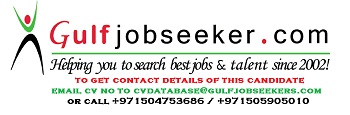 Gulfjobseeker.com CV No: 866928ContactsContactsContactsContactsSummary:Summary:Summary:Summary:Summary:Summary:Summary:Summary:Certified knowledge over 25 years in all fields of Construction industry. Such as Designing, Contract Management, Tendering, Project support , Construction Management, QA/ QC, Measurement & Monitoring system, Cash Flow Charts (In & Out) & Monthly Invoice Schedules, Progress Billings / Payment Certificates, Budget/Cost/Financial Reports & Financial Progress Curves of Major projects.Certified knowledge and long term experience of QA/QC.OSAH TrainedExperienced in  FIDIC Conditions of ContractsESTIDAMA (Environmental from Urban Planning Council, UAE ) trained Certified knowledge over 25 years in all fields of Construction industry. Such as Designing, Contract Management, Tendering, Project support , Construction Management, QA/ QC, Measurement & Monitoring system, Cash Flow Charts (In & Out) & Monthly Invoice Schedules, Progress Billings / Payment Certificates, Budget/Cost/Financial Reports & Financial Progress Curves of Major projects.Certified knowledge and long term experience of QA/QC.OSAH TrainedExperienced in  FIDIC Conditions of ContractsESTIDAMA (Environmental from Urban Planning Council, UAE ) trained Certified knowledge over 25 years in all fields of Construction industry. Such as Designing, Contract Management, Tendering, Project support , Construction Management, QA/ QC, Measurement & Monitoring system, Cash Flow Charts (In & Out) & Monthly Invoice Schedules, Progress Billings / Payment Certificates, Budget/Cost/Financial Reports & Financial Progress Curves of Major projects.Certified knowledge and long term experience of QA/QC.OSAH TrainedExperienced in  FIDIC Conditions of ContractsESTIDAMA (Environmental from Urban Planning Council, UAE ) trained Certified knowledge over 25 years in all fields of Construction industry. Such as Designing, Contract Management, Tendering, Project support , Construction Management, QA/ QC, Measurement & Monitoring system, Cash Flow Charts (In & Out) & Monthly Invoice Schedules, Progress Billings / Payment Certificates, Budget/Cost/Financial Reports & Financial Progress Curves of Major projects.Certified knowledge and long term experience of QA/QC.OSAH TrainedExperienced in  FIDIC Conditions of ContractsESTIDAMA (Environmental from Urban Planning Council, UAE ) trained Certified knowledge over 25 years in all fields of Construction industry. Such as Designing, Contract Management, Tendering, Project support , Construction Management, QA/ QC, Measurement & Monitoring system, Cash Flow Charts (In & Out) & Monthly Invoice Schedules, Progress Billings / Payment Certificates, Budget/Cost/Financial Reports & Financial Progress Curves of Major projects.Certified knowledge and long term experience of QA/QC.OSAH TrainedExperienced in  FIDIC Conditions of ContractsESTIDAMA (Environmental from Urban Planning Council, UAE ) trained Certified knowledge over 25 years in all fields of Construction industry. Such as Designing, Contract Management, Tendering, Project support , Construction Management, QA/ QC, Measurement & Monitoring system, Cash Flow Charts (In & Out) & Monthly Invoice Schedules, Progress Billings / Payment Certificates, Budget/Cost/Financial Reports & Financial Progress Curves of Major projects.Certified knowledge and long term experience of QA/QC.OSAH TrainedExperienced in  FIDIC Conditions of ContractsESTIDAMA (Environmental from Urban Planning Council, UAE ) trained Certified knowledge over 25 years in all fields of Construction industry. Such as Designing, Contract Management, Tendering, Project support , Construction Management, QA/ QC, Measurement & Monitoring system, Cash Flow Charts (In & Out) & Monthly Invoice Schedules, Progress Billings / Payment Certificates, Budget/Cost/Financial Reports & Financial Progress Curves of Major projects.Certified knowledge and long term experience of QA/QC.OSAH TrainedExperienced in  FIDIC Conditions of ContractsESTIDAMA (Environmental from Urban Planning Council, UAE ) trained Certified knowledge over 25 years in all fields of Construction industry. Such as Designing, Contract Management, Tendering, Project support , Construction Management, QA/ QC, Measurement & Monitoring system, Cash Flow Charts (In & Out) & Monthly Invoice Schedules, Progress Billings / Payment Certificates, Budget/Cost/Financial Reports & Financial Progress Curves of Major projects.Certified knowledge and long term experience of QA/QC.OSAH TrainedExperienced in  FIDIC Conditions of ContractsESTIDAMA (Environmental from Urban Planning Council, UAE ) trained Certified knowledge over 25 years in all fields of Construction industry. Such as Designing, Contract Management, Tendering, Project support , Construction Management, QA/ QC, Measurement & Monitoring system, Cash Flow Charts (In & Out) & Monthly Invoice Schedules, Progress Billings / Payment Certificates, Budget/Cost/Financial Reports & Financial Progress Curves of Major projects.Certified knowledge and long term experience of QA/QC.OSAH TrainedExperienced in  FIDIC Conditions of ContractsESTIDAMA (Environmental from Urban Planning Council, UAE ) trained Certified knowledge over 25 years in all fields of Construction industry. Such as Designing, Contract Management, Tendering, Project support , Construction Management, QA/ QC, Measurement & Monitoring system, Cash Flow Charts (In & Out) & Monthly Invoice Schedules, Progress Billings / Payment Certificates, Budget/Cost/Financial Reports & Financial Progress Curves of Major projects.Certified knowledge and long term experience of QA/QC.OSAH TrainedExperienced in  FIDIC Conditions of ContractsESTIDAMA (Environmental from Urban Planning Council, UAE ) trained Certified knowledge over 25 years in all fields of Construction industry. Such as Designing, Contract Management, Tendering, Project support , Construction Management, QA/ QC, Measurement & Monitoring system, Cash Flow Charts (In & Out) & Monthly Invoice Schedules, Progress Billings / Payment Certificates, Budget/Cost/Financial Reports & Financial Progress Curves of Major projects.Certified knowledge and long term experience of QA/QC.OSAH TrainedExperienced in  FIDIC Conditions of ContractsESTIDAMA (Environmental from Urban Planning Council, UAE ) trained Certified knowledge over 25 years in all fields of Construction industry. Such as Designing, Contract Management, Tendering, Project support , Construction Management, QA/ QC, Measurement & Monitoring system, Cash Flow Charts (In & Out) & Monthly Invoice Schedules, Progress Billings / Payment Certificates, Budget/Cost/Financial Reports & Financial Progress Curves of Major projects.Certified knowledge and long term experience of QA/QC.OSAH TrainedExperienced in  FIDIC Conditions of ContractsESTIDAMA (Environmental from Urban Planning Council, UAE ) trained Qualifications:Qualifications:Qualifications:Qualifications:Qualifications:Qualifications:Bachelor of Engineering (Civil – 5 years) from Higher Diploma in Real Estate ManagementPre-Degree (Science) from .Secondary School Certificate from Government High School, Kerala, India.Bachelor of Engineering (Civil – 5 years) from Higher Diploma in Real Estate ManagementPre-Degree (Science) from .Secondary School Certificate from Government High School, Kerala, India.Bachelor of Engineering (Civil – 5 years) from Higher Diploma in Real Estate ManagementPre-Degree (Science) from .Secondary School Certificate from Government High School, Kerala, India.Bachelor of Engineering (Civil – 5 years) from Higher Diploma in Real Estate ManagementPre-Degree (Science) from .Secondary School Certificate from Government High School, Kerala, India.Bachelor of Engineering (Civil – 5 years) from Higher Diploma in Real Estate ManagementPre-Degree (Science) from .Secondary School Certificate from Government High School, Kerala, India.Bachelor of Engineering (Civil – 5 years) from Higher Diploma in Real Estate ManagementPre-Degree (Science) from .Secondary School Certificate from Government High School, Kerala, India.Bachelor of Engineering (Civil – 5 years) from Higher Diploma in Real Estate ManagementPre-Degree (Science) from .Secondary School Certificate from Government High School, Kerala, India.Bachelor of Engineering (Civil – 5 years) from Higher Diploma in Real Estate ManagementPre-Degree (Science) from .Secondary School Certificate from Government High School, Kerala, India.Bachelor of Engineering (Civil – 5 years) from Higher Diploma in Real Estate ManagementPre-Degree (Science) from .Secondary School Certificate from Government High School, Kerala, India.Bachelor of Engineering (Civil – 5 years) from Higher Diploma in Real Estate ManagementPre-Degree (Science) from .Secondary School Certificate from Government High School, Kerala, India.Bachelor of Engineering (Civil – 5 years) from Higher Diploma in Real Estate ManagementPre-Degree (Science) from .Secondary School Certificate from Government High School, Kerala, India.Membership  & CertificationsMembership  & CertificationsMembership  & CertificationsMembership  & CertificationsMembership  & CertificationsMembership  & CertificationsMembership  & CertificationsMembership  & CertificationsMembership  & CertificationsMembership  & CertificationsMembership  & CertificationsSenior Member of  American Quality SocietyAssociate Member of American  Institute Architectures Member of  Society of Construction Law (Gulf)ISO 9001:2008 QMS Lead Auditor Certification approved by  RAB QSA, International Personnel Certification Association and IRCA ESTIDAMA CertificationACP Certification (Autodesk )Senior Member of  American Quality SocietyAssociate Member of American  Institute Architectures Member of  Society of Construction Law (Gulf)ISO 9001:2008 QMS Lead Auditor Certification approved by  RAB QSA, International Personnel Certification Association and IRCA ESTIDAMA CertificationACP Certification (Autodesk )Senior Member of  American Quality SocietyAssociate Member of American  Institute Architectures Member of  Society of Construction Law (Gulf)ISO 9001:2008 QMS Lead Auditor Certification approved by  RAB QSA, International Personnel Certification Association and IRCA ESTIDAMA CertificationACP Certification (Autodesk )Senior Member of  American Quality SocietyAssociate Member of American  Institute Architectures Member of  Society of Construction Law (Gulf)ISO 9001:2008 QMS Lead Auditor Certification approved by  RAB QSA, International Personnel Certification Association and IRCA ESTIDAMA CertificationACP Certification (Autodesk )Senior Member of  American Quality SocietyAssociate Member of American  Institute Architectures Member of  Society of Construction Law (Gulf)ISO 9001:2008 QMS Lead Auditor Certification approved by  RAB QSA, International Personnel Certification Association and IRCA ESTIDAMA CertificationACP Certification (Autodesk )Senior Member of  American Quality SocietyAssociate Member of American  Institute Architectures Member of  Society of Construction Law (Gulf)ISO 9001:2008 QMS Lead Auditor Certification approved by  RAB QSA, International Personnel Certification Association and IRCA ESTIDAMA CertificationACP Certification (Autodesk )Senior Member of  American Quality SocietyAssociate Member of American  Institute Architectures Member of  Society of Construction Law (Gulf)ISO 9001:2008 QMS Lead Auditor Certification approved by  RAB QSA, International Personnel Certification Association and IRCA ESTIDAMA CertificationACP Certification (Autodesk )Senior Member of  American Quality SocietyAssociate Member of American  Institute Architectures Member of  Society of Construction Law (Gulf)ISO 9001:2008 QMS Lead Auditor Certification approved by  RAB QSA, International Personnel Certification Association and IRCA ESTIDAMA CertificationACP Certification (Autodesk )Senior Member of  American Quality SocietyAssociate Member of American  Institute Architectures Member of  Society of Construction Law (Gulf)ISO 9001:2008 QMS Lead Auditor Certification approved by  RAB QSA, International Personnel Certification Association and IRCA ESTIDAMA CertificationACP Certification (Autodesk )Senior Member of  American Quality SocietyAssociate Member of American  Institute Architectures Member of  Society of Construction Law (Gulf)ISO 9001:2008 QMS Lead Auditor Certification approved by  RAB QSA, International Personnel Certification Association and IRCA ESTIDAMA CertificationACP Certification (Autodesk )Senior Member of  American Quality SocietyAssociate Member of American  Institute Architectures Member of  Society of Construction Law (Gulf)ISO 9001:2008 QMS Lead Auditor Certification approved by  RAB QSA, International Personnel Certification Association and IRCA ESTIDAMA CertificationACP Certification (Autodesk )Computer Skills:Computer Skills:Computer Skills:Operating Systems:Operating Systems:DOS, Windows (all versions)DOS, Windows (all versions)DOS, Windows (all versions)DOS, Windows (all versions)DOS, Windows (all versions)DOS, Windows (all versions)DOS, Windows (all versions)DOS, Windows (all versions)DOS, Windows (all versions)Software:Software:AutoCAD Adobe PhotoshopMicrosoft Office (Word, Excel, PowerPoint, Access etc.)Primavera Project Planner  P3 AutoCAD Adobe PhotoshopMicrosoft Office (Word, Excel, PowerPoint, Access etc.)Primavera Project Planner  P3 AutoCAD Adobe PhotoshopMicrosoft Office (Word, Excel, PowerPoint, Access etc.)Primavera Project Planner  P3 AutoCAD Adobe PhotoshopMicrosoft Office (Word, Excel, PowerPoint, Access etc.)Primavera Project Planner  P3 AutoCAD Adobe PhotoshopMicrosoft Office (Word, Excel, PowerPoint, Access etc.)Primavera Project Planner  P3 Hardware:Hardware:PC Hardware assembly, Upgrade, Configuration etc.PC Hardware assembly, Upgrade, Configuration etc.PC Hardware assembly, Upgrade, Configuration etc.PC Hardware assembly, Upgrade, Configuration etc.PC Hardware assembly, Upgrade, Configuration etc.PC Hardware assembly, Upgrade, Configuration etc.PC Hardware assembly, Upgrade, Configuration etc.PC Hardware assembly, Upgrade, Configuration etc.PC Hardware assembly, Upgrade, Configuration etc.Personal Information: Personal Information: Personal Information: Personal Information: Personal Information: Personal Information: Personal Information: Personal Information: Personal Information: Personal Information: Personal Information: Personal Information: NationalityNationalityNationalityIndianIndianIndianIndianIndianIndianMarital StatusMarital StatusMarital StatusMarriedMarriedMarriedMarriedMarriedMarriedDate of BirthDate of BirthDate of Birth31st July, 196231st July, 196231st July, 196231st July, 196231st July, 196231st July, 1962Languages knownLanguages knownLanguages knownEnglish, Arabic, Persian, Urdu, Hindi, Tamil, MalayalamEnglish, Arabic, Persian, Urdu, Hindi, Tamil, MalayalamEnglish, Arabic, Persian, Urdu, Hindi, Tamil, MalayalamEnglish, Arabic, Persian, Urdu, Hindi, Tamil, MalayalamEnglish, Arabic, Persian, Urdu, Hindi, Tamil, MalayalamEnglish, Arabic, Persian, Urdu, Hindi, Tamil, MalayalamEnglish, Arabic, Persian, Urdu, Hindi, Tamil, MalayalamEnglish, Arabic, Persian, Urdu, Hindi, Tamil, MalayalamPersonal Strengths:Personal Strengths:Personal Strengths:Personal Strengths:Personal Strengths:Personal Strengths:Personal Strengths:Personal Strengths:Personal Strengths:Personal Strengths:Personal Strengths:Personal Strengths:Over 25 years UAE Experience in Construction industry Experienced in ID Inspection.OSAH TrainedExperienced to work Multiple Environment.Thorough understanding of FIDIC, ISO QMS &Construction LawLong Term Experience of Business development and Event ManagementLeadership skills and people management experienceCommunication skills & Ability to interact with people at any levelAbility to work fast under pressureAnalytical skills with strong research backgroundGood team playerWorking Experience:Over 25 years UAE Experience in Construction industry Experienced in ID Inspection.OSAH TrainedExperienced to work Multiple Environment.Thorough understanding of FIDIC, ISO QMS &Construction LawLong Term Experience of Business development and Event ManagementLeadership skills and people management experienceCommunication skills & Ability to interact with people at any levelAbility to work fast under pressureAnalytical skills with strong research backgroundGood team playerWorking Experience:Over 25 years UAE Experience in Construction industry Experienced in ID Inspection.OSAH TrainedExperienced to work Multiple Environment.Thorough understanding of FIDIC, ISO QMS &Construction LawLong Term Experience of Business development and Event ManagementLeadership skills and people management experienceCommunication skills & Ability to interact with people at any levelAbility to work fast under pressureAnalytical skills with strong research backgroundGood team playerWorking Experience:Over 25 years UAE Experience in Construction industry Experienced in ID Inspection.OSAH TrainedExperienced to work Multiple Environment.Thorough understanding of FIDIC, ISO QMS &Construction LawLong Term Experience of Business development and Event ManagementLeadership skills and people management experienceCommunication skills & Ability to interact with people at any levelAbility to work fast under pressureAnalytical skills with strong research backgroundGood team playerWorking Experience:Over 25 years UAE Experience in Construction industry Experienced in ID Inspection.OSAH TrainedExperienced to work Multiple Environment.Thorough understanding of FIDIC, ISO QMS &Construction LawLong Term Experience of Business development and Event ManagementLeadership skills and people management experienceCommunication skills & Ability to interact with people at any levelAbility to work fast under pressureAnalytical skills with strong research backgroundGood team playerWorking Experience:Over 25 years UAE Experience in Construction industry Experienced in ID Inspection.OSAH TrainedExperienced to work Multiple Environment.Thorough understanding of FIDIC, ISO QMS &Construction LawLong Term Experience of Business development and Event ManagementLeadership skills and people management experienceCommunication skills & Ability to interact with people at any levelAbility to work fast under pressureAnalytical skills with strong research backgroundGood team playerWorking Experience:Over 25 years UAE Experience in Construction industry Experienced in ID Inspection.OSAH TrainedExperienced to work Multiple Environment.Thorough understanding of FIDIC, ISO QMS &Construction LawLong Term Experience of Business development and Event ManagementLeadership skills and people management experienceCommunication skills & Ability to interact with people at any levelAbility to work fast under pressureAnalytical skills with strong research backgroundGood team playerWorking Experience:Over 25 years UAE Experience in Construction industry Experienced in ID Inspection.OSAH TrainedExperienced to work Multiple Environment.Thorough understanding of FIDIC, ISO QMS &Construction LawLong Term Experience of Business development and Event ManagementLeadership skills and people management experienceCommunication skills & Ability to interact with people at any levelAbility to work fast under pressureAnalytical skills with strong research backgroundGood team playerWorking Experience:Over 25 years UAE Experience in Construction industry Experienced in ID Inspection.OSAH TrainedExperienced to work Multiple Environment.Thorough understanding of FIDIC, ISO QMS &Construction LawLong Term Experience of Business development and Event ManagementLeadership skills and people management experienceCommunication skills & Ability to interact with people at any levelAbility to work fast under pressureAnalytical skills with strong research backgroundGood team playerWorking Experience:Over 25 years UAE Experience in Construction industry Experienced in ID Inspection.OSAH TrainedExperienced to work Multiple Environment.Thorough understanding of FIDIC, ISO QMS &Construction LawLong Term Experience of Business development and Event ManagementLeadership skills and people management experienceCommunication skills & Ability to interact with people at any levelAbility to work fast under pressureAnalytical skills with strong research backgroundGood team playerWorking Experience:Over 25 years UAE Experience in Construction industry Experienced in ID Inspection.OSAH TrainedExperienced to work Multiple Environment.Thorough understanding of FIDIC, ISO QMS &Construction LawLong Term Experience of Business development and Event ManagementLeadership skills and people management experienceCommunication skills & Ability to interact with people at any levelAbility to work fast under pressureAnalytical skills with strong research backgroundGood team playerWorking Experience:Over 25 years UAE Experience in Construction industry Experienced in ID Inspection.OSAH TrainedExperienced to work Multiple Environment.Thorough understanding of FIDIC, ISO QMS &Construction LawLong Term Experience of Business development and Event ManagementLeadership skills and people management experienceCommunication skills & Ability to interact with people at any levelAbility to work fast under pressureAnalytical skills with strong research backgroundGood team playerWorking Experience:    CHALLENGE INVESTMENT     CHALLENGE INVESTMENT     CHALLENGE INVESTMENT     CHALLENGE INVESTMENT     CHALLENGE INVESTMENT     CHALLENGE INVESTMENT     CHALLENGE INVESTMENT     CHALLENGE INVESTMENT     CHALLENGE INVESTMENT 2011 – 20122011 – 20122011 – 2012QA/QC  Engineer Ensures the quality records, acceptance certificates, mechanical completion certificates and the documentation       for specific systems and buildings/areas are prepared and collated in accordance with project requirements Coordinate with the planning and scheduling department to ensure milestone dates are understood for each turn over area Coordinate with the site QC manager for the completion of as-built turnover documentation Provide Quality Training Resolve any discrepancies between the completed milestone and quality documentation Review suppliers inspection and test plans against the milestone scope of work Coordinate with the commissioning department to define the scope of work Assist the site subcontractors to compile turnover dossiers Provide progress information for incorporation into project reports Monitor hydrostatic test packs for incorporation into as-built dossiersConsider the implications of delays in QC as-built turnover documentation and bring to the attention of the site QC manager Monitor and control the status of punch list and exception lists relevant to quality dossiers Attend the weekly QA/QC, and commissioning meetings Coordinate any inconsistencies with test packages with the field QC site inspectors Provide progress data to the planning and scheduling department Handling Third Party Inspections (Material inspection, MTC review as per client specifications, marking, color coding checking, coordinating with TPI’s, obtaining Release notes etc.).Review of vendor documents Contract review of awarded jobs.Final dossier preparation & getting approved from client.Liaising with TPI agency to arrange inspections, IRC and material delivery at sub vendor premises in state or abroad.Handling Non confirmation reports (NCR) of discrepant material / MTC’s.Handling non confirmation reports (NCR) from clients end.Following up with suppliers/ manufacturers/ clients to resolve the NCR issues.Coordinating with internal sales, internal purchasing, and expediting and finance departments for quick delivery of material at clients end and to resolve NCR related issues.Creating awareness to meet quality objectives, health, safety and environment through different Medias such as banners, slogans etc.Conducting internal Quality Audit as per quality manual.Maintenance and update of quality manual as per ISO 9001 guidelines.Conducting Quality awareness training Maintaining the calibration certificates and other necessary certificates for all NDT and testing equipments.Recoding & Maintaining of NDT production list on daily, weekly and monthly basisProjects:Royal  Villa Compound at MBZ city Abu Dhabi, ARKLICS Consultants & EngineersRoyal Tower Al Falah Street Abu Dhabi, ARKLICS Consultants & EngineersAl Masoodi Palace Extension & refurbishing INTERNATIONAL CAPITAL TRADING L L C QA/QC  Engineer Ensures the quality records, acceptance certificates, mechanical completion certificates and the documentation       for specific systems and buildings/areas are prepared and collated in accordance with project requirements Coordinate with the planning and scheduling department to ensure milestone dates are understood for each turn over area Coordinate with the site QC manager for the completion of as-built turnover documentation Provide Quality Training Resolve any discrepancies between the completed milestone and quality documentation Review suppliers inspection and test plans against the milestone scope of work Coordinate with the commissioning department to define the scope of work Assist the site subcontractors to compile turnover dossiers Provide progress information for incorporation into project reports Monitor hydrostatic test packs for incorporation into as-built dossiersConsider the implications of delays in QC as-built turnover documentation and bring to the attention of the site QC manager Monitor and control the status of punch list and exception lists relevant to quality dossiers Attend the weekly QA/QC, and commissioning meetings Coordinate any inconsistencies with test packages with the field QC site inspectors Provide progress data to the planning and scheduling department Handling Third Party Inspections (Material inspection, MTC review as per client specifications, marking, color coding checking, coordinating with TPI’s, obtaining Release notes etc.).Review of vendor documents Contract review of awarded jobs.Final dossier preparation & getting approved from client.Liaising with TPI agency to arrange inspections, IRC and material delivery at sub vendor premises in state or abroad.Handling Non confirmation reports (NCR) of discrepant material / MTC’s.Handling non confirmation reports (NCR) from clients end.Following up with suppliers/ manufacturers/ clients to resolve the NCR issues.Coordinating with internal sales, internal purchasing, and expediting and finance departments for quick delivery of material at clients end and to resolve NCR related issues.Creating awareness to meet quality objectives, health, safety and environment through different Medias such as banners, slogans etc.Conducting internal Quality Audit as per quality manual.Maintenance and update of quality manual as per ISO 9001 guidelines.Conducting Quality awareness training Maintaining the calibration certificates and other necessary certificates for all NDT and testing equipments.Recoding & Maintaining of NDT production list on daily, weekly and monthly basisProjects:Royal  Villa Compound at MBZ city Abu Dhabi, ARKLICS Consultants & EngineersRoyal Tower Al Falah Street Abu Dhabi, ARKLICS Consultants & EngineersAl Masoodi Palace Extension & refurbishing INTERNATIONAL CAPITAL TRADING L L C QA/QC  Engineer Ensures the quality records, acceptance certificates, mechanical completion certificates and the documentation       for specific systems and buildings/areas are prepared and collated in accordance with project requirements Coordinate with the planning and scheduling department to ensure milestone dates are understood for each turn over area Coordinate with the site QC manager for the completion of as-built turnover documentation Provide Quality Training Resolve any discrepancies between the completed milestone and quality documentation Review suppliers inspection and test plans against the milestone scope of work Coordinate with the commissioning department to define the scope of work Assist the site subcontractors to compile turnover dossiers Provide progress information for incorporation into project reports Monitor hydrostatic test packs for incorporation into as-built dossiersConsider the implications of delays in QC as-built turnover documentation and bring to the attention of the site QC manager Monitor and control the status of punch list and exception lists relevant to quality dossiers Attend the weekly QA/QC, and commissioning meetings Coordinate any inconsistencies with test packages with the field QC site inspectors Provide progress data to the planning and scheduling department Handling Third Party Inspections (Material inspection, MTC review as per client specifications, marking, color coding checking, coordinating with TPI’s, obtaining Release notes etc.).Review of vendor documents Contract review of awarded jobs.Final dossier preparation & getting approved from client.Liaising with TPI agency to arrange inspections, IRC and material delivery at sub vendor premises in state or abroad.Handling Non confirmation reports (NCR) of discrepant material / MTC’s.Handling non confirmation reports (NCR) from clients end.Following up with suppliers/ manufacturers/ clients to resolve the NCR issues.Coordinating with internal sales, internal purchasing, and expediting and finance departments for quick delivery of material at clients end and to resolve NCR related issues.Creating awareness to meet quality objectives, health, safety and environment through different Medias such as banners, slogans etc.Conducting internal Quality Audit as per quality manual.Maintenance and update of quality manual as per ISO 9001 guidelines.Conducting Quality awareness training Maintaining the calibration certificates and other necessary certificates for all NDT and testing equipments.Recoding & Maintaining of NDT production list on daily, weekly and monthly basisProjects:Royal  Villa Compound at MBZ city Abu Dhabi, ARKLICS Consultants & EngineersRoyal Tower Al Falah Street Abu Dhabi, ARKLICS Consultants & EngineersAl Masoodi Palace Extension & refurbishing INTERNATIONAL CAPITAL TRADING L L C QA/QC  Engineer Ensures the quality records, acceptance certificates, mechanical completion certificates and the documentation       for specific systems and buildings/areas are prepared and collated in accordance with project requirements Coordinate with the planning and scheduling department to ensure milestone dates are understood for each turn over area Coordinate with the site QC manager for the completion of as-built turnover documentation Provide Quality Training Resolve any discrepancies between the completed milestone and quality documentation Review suppliers inspection and test plans against the milestone scope of work Coordinate with the commissioning department to define the scope of work Assist the site subcontractors to compile turnover dossiers Provide progress information for incorporation into project reports Monitor hydrostatic test packs for incorporation into as-built dossiersConsider the implications of delays in QC as-built turnover documentation and bring to the attention of the site QC manager Monitor and control the status of punch list and exception lists relevant to quality dossiers Attend the weekly QA/QC, and commissioning meetings Coordinate any inconsistencies with test packages with the field QC site inspectors Provide progress data to the planning and scheduling department Handling Third Party Inspections (Material inspection, MTC review as per client specifications, marking, color coding checking, coordinating with TPI’s, obtaining Release notes etc.).Review of vendor documents Contract review of awarded jobs.Final dossier preparation & getting approved from client.Liaising with TPI agency to arrange inspections, IRC and material delivery at sub vendor premises in state or abroad.Handling Non confirmation reports (NCR) of discrepant material / MTC’s.Handling non confirmation reports (NCR) from clients end.Following up with suppliers/ manufacturers/ clients to resolve the NCR issues.Coordinating with internal sales, internal purchasing, and expediting and finance departments for quick delivery of material at clients end and to resolve NCR related issues.Creating awareness to meet quality objectives, health, safety and environment through different Medias such as banners, slogans etc.Conducting internal Quality Audit as per quality manual.Maintenance and update of quality manual as per ISO 9001 guidelines.Conducting Quality awareness training Maintaining the calibration certificates and other necessary certificates for all NDT and testing equipments.Recoding & Maintaining of NDT production list on daily, weekly and monthly basisProjects:Royal  Villa Compound at MBZ city Abu Dhabi, ARKLICS Consultants & EngineersRoyal Tower Al Falah Street Abu Dhabi, ARKLICS Consultants & EngineersAl Masoodi Palace Extension & refurbishing INTERNATIONAL CAPITAL TRADING L L C QA/QC  Engineer Ensures the quality records, acceptance certificates, mechanical completion certificates and the documentation       for specific systems and buildings/areas are prepared and collated in accordance with project requirements Coordinate with the planning and scheduling department to ensure milestone dates are understood for each turn over area Coordinate with the site QC manager for the completion of as-built turnover documentation Provide Quality Training Resolve any discrepancies between the completed milestone and quality documentation Review suppliers inspection and test plans against the milestone scope of work Coordinate with the commissioning department to define the scope of work Assist the site subcontractors to compile turnover dossiers Provide progress information for incorporation into project reports Monitor hydrostatic test packs for incorporation into as-built dossiersConsider the implications of delays in QC as-built turnover documentation and bring to the attention of the site QC manager Monitor and control the status of punch list and exception lists relevant to quality dossiers Attend the weekly QA/QC, and commissioning meetings Coordinate any inconsistencies with test packages with the field QC site inspectors Provide progress data to the planning and scheduling department Handling Third Party Inspections (Material inspection, MTC review as per client specifications, marking, color coding checking, coordinating with TPI’s, obtaining Release notes etc.).Review of vendor documents Contract review of awarded jobs.Final dossier preparation & getting approved from client.Liaising with TPI agency to arrange inspections, IRC and material delivery at sub vendor premises in state or abroad.Handling Non confirmation reports (NCR) of discrepant material / MTC’s.Handling non confirmation reports (NCR) from clients end.Following up with suppliers/ manufacturers/ clients to resolve the NCR issues.Coordinating with internal sales, internal purchasing, and expediting and finance departments for quick delivery of material at clients end and to resolve NCR related issues.Creating awareness to meet quality objectives, health, safety and environment through different Medias such as banners, slogans etc.Conducting internal Quality Audit as per quality manual.Maintenance and update of quality manual as per ISO 9001 guidelines.Conducting Quality awareness training Maintaining the calibration certificates and other necessary certificates for all NDT and testing equipments.Recoding & Maintaining of NDT production list on daily, weekly and monthly basisProjects:Royal  Villa Compound at MBZ city Abu Dhabi, ARKLICS Consultants & EngineersRoyal Tower Al Falah Street Abu Dhabi, ARKLICS Consultants & EngineersAl Masoodi Palace Extension & refurbishing INTERNATIONAL CAPITAL TRADING L L C QA/QC  Engineer Ensures the quality records, acceptance certificates, mechanical completion certificates and the documentation       for specific systems and buildings/areas are prepared and collated in accordance with project requirements Coordinate with the planning and scheduling department to ensure milestone dates are understood for each turn over area Coordinate with the site QC manager for the completion of as-built turnover documentation Provide Quality Training Resolve any discrepancies between the completed milestone and quality documentation Review suppliers inspection and test plans against the milestone scope of work Coordinate with the commissioning department to define the scope of work Assist the site subcontractors to compile turnover dossiers Provide progress information for incorporation into project reports Monitor hydrostatic test packs for incorporation into as-built dossiersConsider the implications of delays in QC as-built turnover documentation and bring to the attention of the site QC manager Monitor and control the status of punch list and exception lists relevant to quality dossiers Attend the weekly QA/QC, and commissioning meetings Coordinate any inconsistencies with test packages with the field QC site inspectors Provide progress data to the planning and scheduling department Handling Third Party Inspections (Material inspection, MTC review as per client specifications, marking, color coding checking, coordinating with TPI’s, obtaining Release notes etc.).Review of vendor documents Contract review of awarded jobs.Final dossier preparation & getting approved from client.Liaising with TPI agency to arrange inspections, IRC and material delivery at sub vendor premises in state or abroad.Handling Non confirmation reports (NCR) of discrepant material / MTC’s.Handling non confirmation reports (NCR) from clients end.Following up with suppliers/ manufacturers/ clients to resolve the NCR issues.Coordinating with internal sales, internal purchasing, and expediting and finance departments for quick delivery of material at clients end and to resolve NCR related issues.Creating awareness to meet quality objectives, health, safety and environment through different Medias such as banners, slogans etc.Conducting internal Quality Audit as per quality manual.Maintenance and update of quality manual as per ISO 9001 guidelines.Conducting Quality awareness training Maintaining the calibration certificates and other necessary certificates for all NDT and testing equipments.Recoding & Maintaining of NDT production list on daily, weekly and monthly basisProjects:Royal  Villa Compound at MBZ city Abu Dhabi, ARKLICS Consultants & EngineersRoyal Tower Al Falah Street Abu Dhabi, ARKLICS Consultants & EngineersAl Masoodi Palace Extension & refurbishing INTERNATIONAL CAPITAL TRADING L L C QA/QC  Engineer Ensures the quality records, acceptance certificates, mechanical completion certificates and the documentation       for specific systems and buildings/areas are prepared and collated in accordance with project requirements Coordinate with the planning and scheduling department to ensure milestone dates are understood for each turn over area Coordinate with the site QC manager for the completion of as-built turnover documentation Provide Quality Training Resolve any discrepancies between the completed milestone and quality documentation Review suppliers inspection and test plans against the milestone scope of work Coordinate with the commissioning department to define the scope of work Assist the site subcontractors to compile turnover dossiers Provide progress information for incorporation into project reports Monitor hydrostatic test packs for incorporation into as-built dossiersConsider the implications of delays in QC as-built turnover documentation and bring to the attention of the site QC manager Monitor and control the status of punch list and exception lists relevant to quality dossiers Attend the weekly QA/QC, and commissioning meetings Coordinate any inconsistencies with test packages with the field QC site inspectors Provide progress data to the planning and scheduling department Handling Third Party Inspections (Material inspection, MTC review as per client specifications, marking, color coding checking, coordinating with TPI’s, obtaining Release notes etc.).Review of vendor documents Contract review of awarded jobs.Final dossier preparation & getting approved from client.Liaising with TPI agency to arrange inspections, IRC and material delivery at sub vendor premises in state or abroad.Handling Non confirmation reports (NCR) of discrepant material / MTC’s.Handling non confirmation reports (NCR) from clients end.Following up with suppliers/ manufacturers/ clients to resolve the NCR issues.Coordinating with internal sales, internal purchasing, and expediting and finance departments for quick delivery of material at clients end and to resolve NCR related issues.Creating awareness to meet quality objectives, health, safety and environment through different Medias such as banners, slogans etc.Conducting internal Quality Audit as per quality manual.Maintenance and update of quality manual as per ISO 9001 guidelines.Conducting Quality awareness training Maintaining the calibration certificates and other necessary certificates for all NDT and testing equipments.Recoding & Maintaining of NDT production list on daily, weekly and monthly basisProjects:Royal  Villa Compound at MBZ city Abu Dhabi, ARKLICS Consultants & EngineersRoyal Tower Al Falah Street Abu Dhabi, ARKLICS Consultants & EngineersAl Masoodi Palace Extension & refurbishing INTERNATIONAL CAPITAL TRADING L L C QA/QC  Engineer Ensures the quality records, acceptance certificates, mechanical completion certificates and the documentation       for specific systems and buildings/areas are prepared and collated in accordance with project requirements Coordinate with the planning and scheduling department to ensure milestone dates are understood for each turn over area Coordinate with the site QC manager for the completion of as-built turnover documentation Provide Quality Training Resolve any discrepancies between the completed milestone and quality documentation Review suppliers inspection and test plans against the milestone scope of work Coordinate with the commissioning department to define the scope of work Assist the site subcontractors to compile turnover dossiers Provide progress information for incorporation into project reports Monitor hydrostatic test packs for incorporation into as-built dossiersConsider the implications of delays in QC as-built turnover documentation and bring to the attention of the site QC manager Monitor and control the status of punch list and exception lists relevant to quality dossiers Attend the weekly QA/QC, and commissioning meetings Coordinate any inconsistencies with test packages with the field QC site inspectors Provide progress data to the planning and scheduling department Handling Third Party Inspections (Material inspection, MTC review as per client specifications, marking, color coding checking, coordinating with TPI’s, obtaining Release notes etc.).Review of vendor documents Contract review of awarded jobs.Final dossier preparation & getting approved from client.Liaising with TPI agency to arrange inspections, IRC and material delivery at sub vendor premises in state or abroad.Handling Non confirmation reports (NCR) of discrepant material / MTC’s.Handling non confirmation reports (NCR) from clients end.Following up with suppliers/ manufacturers/ clients to resolve the NCR issues.Coordinating with internal sales, internal purchasing, and expediting and finance departments for quick delivery of material at clients end and to resolve NCR related issues.Creating awareness to meet quality objectives, health, safety and environment through different Medias such as banners, slogans etc.Conducting internal Quality Audit as per quality manual.Maintenance and update of quality manual as per ISO 9001 guidelines.Conducting Quality awareness training Maintaining the calibration certificates and other necessary certificates for all NDT and testing equipments.Recoding & Maintaining of NDT production list on daily, weekly and monthly basisProjects:Royal  Villa Compound at MBZ city Abu Dhabi, ARKLICS Consultants & EngineersRoyal Tower Al Falah Street Abu Dhabi, ARKLICS Consultants & EngineersAl Masoodi Palace Extension & refurbishing INTERNATIONAL CAPITAL TRADING L L C Engineer ( QA/QC & Projects Supports)Engineer ( QA/QC & Projects Supports)Engineer ( QA/QC & Projects Supports)Engineer ( QA/QC & Projects Supports)Engineer ( QA/QC & Projects Supports)Engineer ( QA/QC & Projects Supports)Engineer ( QA/QC & Projects Supports)Consider the implications of delays in QC as-built turnover documentation and bring to the attention of the site QC manager Monitor and control the status of punch list and exception lists relevant to quality dossiers Attend the weekly QA/QC, and commissioning meetings Coordinate any inconsistencies with test packages with the field QC site inspectors Provide progress data to the planning and scheduling department Handling Third Party Inspections (Material inspection, MTC review as per client specifications, marking, color coding checking, coordinating with TPI’s, obtaining Release notes etc.).Review of vendor documents Contract review of awarded jobs.Final dossier preparation & getting approved from client.Liaising with TPI agency to arrange inspections, IRC and material delivery at sub vendor premises in state or abroad.Handling Non confirmation reports (NCR) of discrepant material / MTC’s.Handling non confirmation reports (NCR) from clients end.Following up with suppliers/ manufacturers/ clients to resolve the NCR issues.Coordinating with internal sales, internal purchasing, and expediting and finance departments for quick delivery of material at clients end and to resolve NCR related issues.Creating awareness to meet quality objectives, health, safety and environment through different Medias such as banners, slogans etc.Conducting internal Quality Audit as per quality manual.Maintenance and update of quality manual as per ISO 9001 guidelines.Conducting Quality awareness training Maintaining the calibration certificates and other necessary certificates for all NDT and testing equipments.Recoding & Maintaining of NDT production list on daily, weekly and monthly basisResponsible for the implementation of the project requirement based on approved procedures and specifications and quality control procedures, inspection and test plan, mainly on all welding activities involved for the fabrication of piping spools in shop and on the field pipe installation which includes tie-in jobs to all piping contained within modules, packages or sub-assemblies and on plant equipment.Responsible for managing and leading the tendering process with overall responsibility for tender document review, tender invitation, coordination of tender query, tender clarifications, addendums, etcResponsible for review tender analyze reports, Evaluation, Conducting negotiation meetings.  Resolve negotiation impasses, developing and maintaining metrics.Review and prepare documents which address the customer and Company requirements.Maintained cognizance of contract performance progress.Organized the technical data, delivery schedule, terms and conditions    and other contractual elements into a cohesive proposal.Reviewed cost data and other detailed information to assure that bids can be supported.Member for Material approval team.Consider the implications of delays in QC as-built turnover documentation and bring to the attention of the site QC manager Monitor and control the status of punch list and exception lists relevant to quality dossiers Attend the weekly QA/QC, and commissioning meetings Coordinate any inconsistencies with test packages with the field QC site inspectors Provide progress data to the planning and scheduling department Handling Third Party Inspections (Material inspection, MTC review as per client specifications, marking, color coding checking, coordinating with TPI’s, obtaining Release notes etc.).Review of vendor documents Contract review of awarded jobs.Final dossier preparation & getting approved from client.Liaising with TPI agency to arrange inspections, IRC and material delivery at sub vendor premises in state or abroad.Handling Non confirmation reports (NCR) of discrepant material / MTC’s.Handling non confirmation reports (NCR) from clients end.Following up with suppliers/ manufacturers/ clients to resolve the NCR issues.Coordinating with internal sales, internal purchasing, and expediting and finance departments for quick delivery of material at clients end and to resolve NCR related issues.Creating awareness to meet quality objectives, health, safety and environment through different Medias such as banners, slogans etc.Conducting internal Quality Audit as per quality manual.Maintenance and update of quality manual as per ISO 9001 guidelines.Conducting Quality awareness training Maintaining the calibration certificates and other necessary certificates for all NDT and testing equipments.Recoding & Maintaining of NDT production list on daily, weekly and monthly basisResponsible for the implementation of the project requirement based on approved procedures and specifications and quality control procedures, inspection and test plan, mainly on all welding activities involved for the fabrication of piping spools in shop and on the field pipe installation which includes tie-in jobs to all piping contained within modules, packages or sub-assemblies and on plant equipment.Responsible for managing and leading the tendering process with overall responsibility for tender document review, tender invitation, coordination of tender query, tender clarifications, addendums, etcResponsible for review tender analyze reports, Evaluation, Conducting negotiation meetings.  Resolve negotiation impasses, developing and maintaining metrics.Review and prepare documents which address the customer and Company requirements.Maintained cognizance of contract performance progress.Organized the technical data, delivery schedule, terms and conditions    and other contractual elements into a cohesive proposal.Reviewed cost data and other detailed information to assure that bids can be supported.Member for Material approval team.Consider the implications of delays in QC as-built turnover documentation and bring to the attention of the site QC manager Monitor and control the status of punch list and exception lists relevant to quality dossiers Attend the weekly QA/QC, and commissioning meetings Coordinate any inconsistencies with test packages with the field QC site inspectors Provide progress data to the planning and scheduling department Handling Third Party Inspections (Material inspection, MTC review as per client specifications, marking, color coding checking, coordinating with TPI’s, obtaining Release notes etc.).Review of vendor documents Contract review of awarded jobs.Final dossier preparation & getting approved from client.Liaising with TPI agency to arrange inspections, IRC and material delivery at sub vendor premises in state or abroad.Handling Non confirmation reports (NCR) of discrepant material / MTC’s.Handling non confirmation reports (NCR) from clients end.Following up with suppliers/ manufacturers/ clients to resolve the NCR issues.Coordinating with internal sales, internal purchasing, and expediting and finance departments for quick delivery of material at clients end and to resolve NCR related issues.Creating awareness to meet quality objectives, health, safety and environment through different Medias such as banners, slogans etc.Conducting internal Quality Audit as per quality manual.Maintenance and update of quality manual as per ISO 9001 guidelines.Conducting Quality awareness training Maintaining the calibration certificates and other necessary certificates for all NDT and testing equipments.Recoding & Maintaining of NDT production list on daily, weekly and monthly basisResponsible for the implementation of the project requirement based on approved procedures and specifications and quality control procedures, inspection and test plan, mainly on all welding activities involved for the fabrication of piping spools in shop and on the field pipe installation which includes tie-in jobs to all piping contained within modules, packages or sub-assemblies and on plant equipment.Responsible for managing and leading the tendering process with overall responsibility for tender document review, tender invitation, coordination of tender query, tender clarifications, addendums, etcResponsible for review tender analyze reports, Evaluation, Conducting negotiation meetings.  Resolve negotiation impasses, developing and maintaining metrics.Review and prepare documents which address the customer and Company requirements.Maintained cognizance of contract performance progress.Organized the technical data, delivery schedule, terms and conditions    and other contractual elements into a cohesive proposal.Reviewed cost data and other detailed information to assure that bids can be supported.Member for Material approval team.Consider the implications of delays in QC as-built turnover documentation and bring to the attention of the site QC manager Monitor and control the status of punch list and exception lists relevant to quality dossiers Attend the weekly QA/QC, and commissioning meetings Coordinate any inconsistencies with test packages with the field QC site inspectors Provide progress data to the planning and scheduling department Handling Third Party Inspections (Material inspection, MTC review as per client specifications, marking, color coding checking, coordinating with TPI’s, obtaining Release notes etc.).Review of vendor documents Contract review of awarded jobs.Final dossier preparation & getting approved from client.Liaising with TPI agency to arrange inspections, IRC and material delivery at sub vendor premises in state or abroad.Handling Non confirmation reports (NCR) of discrepant material / MTC’s.Handling non confirmation reports (NCR) from clients end.Following up with suppliers/ manufacturers/ clients to resolve the NCR issues.Coordinating with internal sales, internal purchasing, and expediting and finance departments for quick delivery of material at clients end and to resolve NCR related issues.Creating awareness to meet quality objectives, health, safety and environment through different Medias such as banners, slogans etc.Conducting internal Quality Audit as per quality manual.Maintenance and update of quality manual as per ISO 9001 guidelines.Conducting Quality awareness training Maintaining the calibration certificates and other necessary certificates for all NDT and testing equipments.Recoding & Maintaining of NDT production list on daily, weekly and monthly basisResponsible for the implementation of the project requirement based on approved procedures and specifications and quality control procedures, inspection and test plan, mainly on all welding activities involved for the fabrication of piping spools in shop and on the field pipe installation which includes tie-in jobs to all piping contained within modules, packages or sub-assemblies and on plant equipment.Responsible for managing and leading the tendering process with overall responsibility for tender document review, tender invitation, coordination of tender query, tender clarifications, addendums, etcResponsible for review tender analyze reports, Evaluation, Conducting negotiation meetings.  Resolve negotiation impasses, developing and maintaining metrics.Review and prepare documents which address the customer and Company requirements.Maintained cognizance of contract performance progress.Organized the technical data, delivery schedule, terms and conditions    and other contractual elements into a cohesive proposal.Reviewed cost data and other detailed information to assure that bids can be supported.Member for Material approval team.Consider the implications of delays in QC as-built turnover documentation and bring to the attention of the site QC manager Monitor and control the status of punch list and exception lists relevant to quality dossiers Attend the weekly QA/QC, and commissioning meetings Coordinate any inconsistencies with test packages with the field QC site inspectors Provide progress data to the planning and scheduling department Handling Third Party Inspections (Material inspection, MTC review as per client specifications, marking, color coding checking, coordinating with TPI’s, obtaining Release notes etc.).Review of vendor documents Contract review of awarded jobs.Final dossier preparation & getting approved from client.Liaising with TPI agency to arrange inspections, IRC and material delivery at sub vendor premises in state or abroad.Handling Non confirmation reports (NCR) of discrepant material / MTC’s.Handling non confirmation reports (NCR) from clients end.Following up with suppliers/ manufacturers/ clients to resolve the NCR issues.Coordinating with internal sales, internal purchasing, and expediting and finance departments for quick delivery of material at clients end and to resolve NCR related issues.Creating awareness to meet quality objectives, health, safety and environment through different Medias such as banners, slogans etc.Conducting internal Quality Audit as per quality manual.Maintenance and update of quality manual as per ISO 9001 guidelines.Conducting Quality awareness training Maintaining the calibration certificates and other necessary certificates for all NDT and testing equipments.Recoding & Maintaining of NDT production list on daily, weekly and monthly basisResponsible for the implementation of the project requirement based on approved procedures and specifications and quality control procedures, inspection and test plan, mainly on all welding activities involved for the fabrication of piping spools in shop and on the field pipe installation which includes tie-in jobs to all piping contained within modules, packages or sub-assemblies and on plant equipment.Responsible for managing and leading the tendering process with overall responsibility for tender document review, tender invitation, coordination of tender query, tender clarifications, addendums, etcResponsible for review tender analyze reports, Evaluation, Conducting negotiation meetings.  Resolve negotiation impasses, developing and maintaining metrics.Review and prepare documents which address the customer and Company requirements.Maintained cognizance of contract performance progress.Organized the technical data, delivery schedule, terms and conditions    and other contractual elements into a cohesive proposal.Reviewed cost data and other detailed information to assure that bids can be supported.Member for Material approval team.Consider the implications of delays in QC as-built turnover documentation and bring to the attention of the site QC manager Monitor and control the status of punch list and exception lists relevant to quality dossiers Attend the weekly QA/QC, and commissioning meetings Coordinate any inconsistencies with test packages with the field QC site inspectors Provide progress data to the planning and scheduling department Handling Third Party Inspections (Material inspection, MTC review as per client specifications, marking, color coding checking, coordinating with TPI’s, obtaining Release notes etc.).Review of vendor documents Contract review of awarded jobs.Final dossier preparation & getting approved from client.Liaising with TPI agency to arrange inspections, IRC and material delivery at sub vendor premises in state or abroad.Handling Non confirmation reports (NCR) of discrepant material / MTC’s.Handling non confirmation reports (NCR) from clients end.Following up with suppliers/ manufacturers/ clients to resolve the NCR issues.Coordinating with internal sales, internal purchasing, and expediting and finance departments for quick delivery of material at clients end and to resolve NCR related issues.Creating awareness to meet quality objectives, health, safety and environment through different Medias such as banners, slogans etc.Conducting internal Quality Audit as per quality manual.Maintenance and update of quality manual as per ISO 9001 guidelines.Conducting Quality awareness training Maintaining the calibration certificates and other necessary certificates for all NDT and testing equipments.Recoding & Maintaining of NDT production list on daily, weekly and monthly basisResponsible for the implementation of the project requirement based on approved procedures and specifications and quality control procedures, inspection and test plan, mainly on all welding activities involved for the fabrication of piping spools in shop and on the field pipe installation which includes tie-in jobs to all piping contained within modules, packages or sub-assemblies and on plant equipment.Responsible for managing and leading the tendering process with overall responsibility for tender document review, tender invitation, coordination of tender query, tender clarifications, addendums, etcResponsible for review tender analyze reports, Evaluation, Conducting negotiation meetings.  Resolve negotiation impasses, developing and maintaining metrics.Review and prepare documents which address the customer and Company requirements.Maintained cognizance of contract performance progress.Organized the technical data, delivery schedule, terms and conditions    and other contractual elements into a cohesive proposal.Reviewed cost data and other detailed information to assure that bids can be supported.Member for Material approval team.Consider the implications of delays in QC as-built turnover documentation and bring to the attention of the site QC manager Monitor and control the status of punch list and exception lists relevant to quality dossiers Attend the weekly QA/QC, and commissioning meetings Coordinate any inconsistencies with test packages with the field QC site inspectors Provide progress data to the planning and scheduling department Handling Third Party Inspections (Material inspection, MTC review as per client specifications, marking, color coding checking, coordinating with TPI’s, obtaining Release notes etc.).Review of vendor documents Contract review of awarded jobs.Final dossier preparation & getting approved from client.Liaising with TPI agency to arrange inspections, IRC and material delivery at sub vendor premises in state or abroad.Handling Non confirmation reports (NCR) of discrepant material / MTC’s.Handling non confirmation reports (NCR) from clients end.Following up with suppliers/ manufacturers/ clients to resolve the NCR issues.Coordinating with internal sales, internal purchasing, and expediting and finance departments for quick delivery of material at clients end and to resolve NCR related issues.Creating awareness to meet quality objectives, health, safety and environment through different Medias such as banners, slogans etc.Conducting internal Quality Audit as per quality manual.Maintenance and update of quality manual as per ISO 9001 guidelines.Conducting Quality awareness training Maintaining the calibration certificates and other necessary certificates for all NDT and testing equipments.Recoding & Maintaining of NDT production list on daily, weekly and monthly basisResponsible for the implementation of the project requirement based on approved procedures and specifications and quality control procedures, inspection and test plan, mainly on all welding activities involved for the fabrication of piping spools in shop and on the field pipe installation which includes tie-in jobs to all piping contained within modules, packages or sub-assemblies and on plant equipment.Responsible for managing and leading the tendering process with overall responsibility for tender document review, tender invitation, coordination of tender query, tender clarifications, addendums, etcResponsible for review tender analyze reports, Evaluation, Conducting negotiation meetings.  Resolve negotiation impasses, developing and maintaining metrics.Review and prepare documents which address the customer and Company requirements.Maintained cognizance of contract performance progress.Organized the technical data, delivery schedule, terms and conditions    and other contractual elements into a cohesive proposal.Reviewed cost data and other detailed information to assure that bids can be supported.Member for Material approval team.Consider the implications of delays in QC as-built turnover documentation and bring to the attention of the site QC manager Monitor and control the status of punch list and exception lists relevant to quality dossiers Attend the weekly QA/QC, and commissioning meetings Coordinate any inconsistencies with test packages with the field QC site inspectors Provide progress data to the planning and scheduling department Handling Third Party Inspections (Material inspection, MTC review as per client specifications, marking, color coding checking, coordinating with TPI’s, obtaining Release notes etc.).Review of vendor documents Contract review of awarded jobs.Final dossier preparation & getting approved from client.Liaising with TPI agency to arrange inspections, IRC and material delivery at sub vendor premises in state or abroad.Handling Non confirmation reports (NCR) of discrepant material / MTC’s.Handling non confirmation reports (NCR) from clients end.Following up with suppliers/ manufacturers/ clients to resolve the NCR issues.Coordinating with internal sales, internal purchasing, and expediting and finance departments for quick delivery of material at clients end and to resolve NCR related issues.Creating awareness to meet quality objectives, health, safety and environment through different Medias such as banners, slogans etc.Conducting internal Quality Audit as per quality manual.Maintenance and update of quality manual as per ISO 9001 guidelines.Conducting Quality awareness training Maintaining the calibration certificates and other necessary certificates for all NDT and testing equipments.Recoding & Maintaining of NDT production list on daily, weekly and monthly basisResponsible for the implementation of the project requirement based on approved procedures and specifications and quality control procedures, inspection and test plan, mainly on all welding activities involved for the fabrication of piping spools in shop and on the field pipe installation which includes tie-in jobs to all piping contained within modules, packages or sub-assemblies and on plant equipment.Responsible for managing and leading the tendering process with overall responsibility for tender document review, tender invitation, coordination of tender query, tender clarifications, addendums, etcResponsible for review tender analyze reports, Evaluation, Conducting negotiation meetings.  Resolve negotiation impasses, developing and maintaining metrics.Review and prepare documents which address the customer and Company requirements.Maintained cognizance of contract performance progress.Organized the technical data, delivery schedule, terms and conditions    and other contractual elements into a cohesive proposal.Reviewed cost data and other detailed information to assure that bids can be supported.Member for Material approval team.Consider the implications of delays in QC as-built turnover documentation and bring to the attention of the site QC manager Monitor and control the status of punch list and exception lists relevant to quality dossiers Attend the weekly QA/QC, and commissioning meetings Coordinate any inconsistencies with test packages with the field QC site inspectors Provide progress data to the planning and scheduling department Handling Third Party Inspections (Material inspection, MTC review as per client specifications, marking, color coding checking, coordinating with TPI’s, obtaining Release notes etc.).Review of vendor documents Contract review of awarded jobs.Final dossier preparation & getting approved from client.Liaising with TPI agency to arrange inspections, IRC and material delivery at sub vendor premises in state or abroad.Handling Non confirmation reports (NCR) of discrepant material / MTC’s.Handling non confirmation reports (NCR) from clients end.Following up with suppliers/ manufacturers/ clients to resolve the NCR issues.Coordinating with internal sales, internal purchasing, and expediting and finance departments for quick delivery of material at clients end and to resolve NCR related issues.Creating awareness to meet quality objectives, health, safety and environment through different Medias such as banners, slogans etc.Conducting internal Quality Audit as per quality manual.Maintenance and update of quality manual as per ISO 9001 guidelines.Conducting Quality awareness training Maintaining the calibration certificates and other necessary certificates for all NDT and testing equipments.Recoding & Maintaining of NDT production list on daily, weekly and monthly basisResponsible for the implementation of the project requirement based on approved procedures and specifications and quality control procedures, inspection and test plan, mainly on all welding activities involved for the fabrication of piping spools in shop and on the field pipe installation which includes tie-in jobs to all piping contained within modules, packages or sub-assemblies and on plant equipment.Responsible for managing and leading the tendering process with overall responsibility for tender document review, tender invitation, coordination of tender query, tender clarifications, addendums, etcResponsible for review tender analyze reports, Evaluation, Conducting negotiation meetings.  Resolve negotiation impasses, developing and maintaining metrics.Review and prepare documents which address the customer and Company requirements.Maintained cognizance of contract performance progress.Organized the technical data, delivery schedule, terms and conditions    and other contractual elements into a cohesive proposal.Reviewed cost data and other detailed information to assure that bids can be supported.Member for Material approval team.Consider the implications of delays in QC as-built turnover documentation and bring to the attention of the site QC manager Monitor and control the status of punch list and exception lists relevant to quality dossiers Attend the weekly QA/QC, and commissioning meetings Coordinate any inconsistencies with test packages with the field QC site inspectors Provide progress data to the planning and scheduling department Handling Third Party Inspections (Material inspection, MTC review as per client specifications, marking, color coding checking, coordinating with TPI’s, obtaining Release notes etc.).Review of vendor documents Contract review of awarded jobs.Final dossier preparation & getting approved from client.Liaising with TPI agency to arrange inspections, IRC and material delivery at sub vendor premises in state or abroad.Handling Non confirmation reports (NCR) of discrepant material / MTC’s.Handling non confirmation reports (NCR) from clients end.Following up with suppliers/ manufacturers/ clients to resolve the NCR issues.Coordinating with internal sales, internal purchasing, and expediting and finance departments for quick delivery of material at clients end and to resolve NCR related issues.Creating awareness to meet quality objectives, health, safety and environment through different Medias such as banners, slogans etc.Conducting internal Quality Audit as per quality manual.Maintenance and update of quality manual as per ISO 9001 guidelines.Conducting Quality awareness training Maintaining the calibration certificates and other necessary certificates for all NDT and testing equipments.Recoding & Maintaining of NDT production list on daily, weekly and monthly basisResponsible for the implementation of the project requirement based on approved procedures and specifications and quality control procedures, inspection and test plan, mainly on all welding activities involved for the fabrication of piping spools in shop and on the field pipe installation which includes tie-in jobs to all piping contained within modules, packages or sub-assemblies and on plant equipment.Responsible for managing and leading the tendering process with overall responsibility for tender document review, tender invitation, coordination of tender query, tender clarifications, addendums, etcResponsible for review tender analyze reports, Evaluation, Conducting negotiation meetings.  Resolve negotiation impasses, developing and maintaining metrics.Review and prepare documents which address the customer and Company requirements.Maintained cognizance of contract performance progress.Organized the technical data, delivery schedule, terms and conditions    and other contractual elements into a cohesive proposal.Reviewed cost data and other detailed information to assure that bids can be supported.Member for Material approval team.Consider the implications of delays in QC as-built turnover documentation and bring to the attention of the site QC manager Monitor and control the status of punch list and exception lists relevant to quality dossiers Attend the weekly QA/QC, and commissioning meetings Coordinate any inconsistencies with test packages with the field QC site inspectors Provide progress data to the planning and scheduling department Handling Third Party Inspections (Material inspection, MTC review as per client specifications, marking, color coding checking, coordinating with TPI’s, obtaining Release notes etc.).Review of vendor documents Contract review of awarded jobs.Final dossier preparation & getting approved from client.Liaising with TPI agency to arrange inspections, IRC and material delivery at sub vendor premises in state or abroad.Handling Non confirmation reports (NCR) of discrepant material / MTC’s.Handling non confirmation reports (NCR) from clients end.Following up with suppliers/ manufacturers/ clients to resolve the NCR issues.Coordinating with internal sales, internal purchasing, and expediting and finance departments for quick delivery of material at clients end and to resolve NCR related issues.Creating awareness to meet quality objectives, health, safety and environment through different Medias such as banners, slogans etc.Conducting internal Quality Audit as per quality manual.Maintenance and update of quality manual as per ISO 9001 guidelines.Conducting Quality awareness training Maintaining the calibration certificates and other necessary certificates for all NDT and testing equipments.Recoding & Maintaining of NDT production list on daily, weekly and monthly basisResponsible for the implementation of the project requirement based on approved procedures and specifications and quality control procedures, inspection and test plan, mainly on all welding activities involved for the fabrication of piping spools in shop and on the field pipe installation which includes tie-in jobs to all piping contained within modules, packages or sub-assemblies and on plant equipment.Responsible for managing and leading the tendering process with overall responsibility for tender document review, tender invitation, coordination of tender query, tender clarifications, addendums, etcResponsible for review tender analyze reports, Evaluation, Conducting negotiation meetings.  Resolve negotiation impasses, developing and maintaining metrics.Review and prepare documents which address the customer and Company requirements.Maintained cognizance of contract performance progress.Organized the technical data, delivery schedule, terms and conditions    and other contractual elements into a cohesive proposal.Reviewed cost data and other detailed information to assure that bids can be supported.Member for Material approval team.